【2022版】计算机与信息技术学院申请考核博士报考材料整理目录温馨提示：考生需要仔细阅读以下公告/通知研究生院招生专题网站：北京交通大学2022年博士研究生申请考核制报考说明（持续更新）北京交通大学2022年学术型博士研究生招生简章北京交通大学2022年工程博士研究生招生简章学院官网：北京交通大学计算机与信息技术学院2022年学术型博士研究生申请考核制招生实施办法北京交通大学计算机与信息技术学院2022年工程博士研究生申请考核制招生实施办法研究生院博士招生系统：博士招生系统中我院发布的各项通知。我校博士招生网上报名截止时间：2021年12月16日。我院纸制报考材料接收截止时间：2021年12月16日，以送达/寄达日期为准。扫码查询报考材料是否寄达：https://www.wjx.cn/resultquery.aspx?activity=135758895 排序材料名称份数打印装订要求注意事项1博士研究生报名登记表2份原件。单面打印，左上角单钉。学历与学位专业必须与学历/学籍备案表上的专业完全一致，授予学位是工学或工程硕士务必要与所在学校教务老师核实。例如“计算机技术”/“电子信息”专业授予的是工程硕士学位，不是工学硕士。境外学位获得者学历务必使用中文名称填写校名及专业。报考单位意见处务必注明：是否“同意报考全日制非定向/定向就业博士研究生”。注意：我院学术型博士专业不招收定向就业博士生。考生学习/工作单位需按要求在报考登记表、政治审查表报考意见和政审意见处填写对应信息并加盖对应公章。应届考生盖培养学院公章/往届（非干部）考生盖工作单位人事部门公章/往届（干部）考生盖工作单位组织部门公章/未就业人员盖档案存放单位公章/若考生所在工作单位无人事部门公章的同时盖工作单位公章和档案存放单位公章。2专家推荐书2封*2份2位专家的推荐信，提供原件与复印件各一份。单面打印，左上角单钉。由所报学科专业领域相关的教授（或相当专业技术职称的专家）提供。由专家填写，如果打印，专家须在每一页签名。原件封面右上角用铅笔注明“原件“，复印件上注明“复印件“推荐信不能由报考导师提供。3政治审查表1份原件本表不可有空白项，政审意见不能为空。应届生可由所在学院加盖院章或党章，往届生可由档案所在单位加盖公章。↑第1-3项材料使用长尾夹合夹在一起。↑第1-3项材料使用长尾夹合夹在一起。↑第1-3项材料使用长尾夹合夹在一起。↑第1-3项材料使用长尾夹合夹在一起。↑第1-3项材料使用长尾夹合夹在一起。4有效居民身份证件复印件1份复印件正反面复印在一页，头像面上注明“仅用于博士报考“。5学历学位学籍证明复印件1份复印件往届硕士毕业生提供本科、硕士学位和学历证书复印件，应届硕士毕业生及同等学力考生提供本科学历、学位证书复印件。6应届生在校证明1份学生证复印件或在校证明原件应届硕士毕业生递交学生证复印件或学校研究生管理部门开具的在校证明原件。7学籍、学历、学位认证材料每种1份在线填写各类验证码，二维码如下。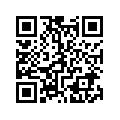 1．应届硕士毕业生及同等学力考生提交本科学历的《教育部学历证书电子注册备案表》和本科学位在中国学位与研究生教育信息网上的中国学位认证系统中的学位认证报告。应届硕士毕业生还须提交硕士学籍的《教育部学籍在线验证报告》；2．获得硕士研究生学历学位考生提交硕士研究生的《教育部学历证书电子注册备案表》和在中国学位与研究生教育信息网上的中国学位认证系统中的硕士学位认证报告；3．仅获得硕士学位的考生提交教育部学位中心出具的硕士学位认证报告和本科或专科学历的《教育部学历证书电子注册备案表》；4．在境外获得硕士研究生学历学位的考生提交教育部留学服务中心出具的《国（境）外学历学位认证书》。↑第4-7项材料使用钉书器钉在一起。↑第4-7项材料使用钉书器钉在一起。↑第4-7项材料使用钉书器钉在一起。↑第4-7项材料使用钉书器钉在一起。↑第4-7项材料使用钉书器钉在一起。8硕士学位论文1份双面打印，简装成册成本论文仅限往届生。应届硕士毕业生在《科研创新能力评价信息表》中填写论文目录、详细摘要和主要结果。注意：往届生也需要在《科研创新能力评价信息表》中填写相关内容。9能力证明材料获奖证书、公开发表的学术论文、所获专利及其他原创性研究成果的证明材料。10英语水平证明材料1份有□无□1．申请基本条件一.（二）中外国语水平要求的英语水平材料复印件。2．请仅提供有效期内的材料。3．如无，请在左栏勾选“无“11报考北京交通大学博士研究生诚信承诺书1份在系统中下载，考生本人签字。12学科综述与研究计划书0份本部分内容在13中体现在《科研创新能力评价信息表》中填写相关内容，不需要单独提供。13科研创新能力评价信息表1份单面打印，不要装订，使用长尾夹。注意：分为工程博士版和学术型博士版。提交后不可更改。在博士招生系统中要求上传的“报考学院要求的其他材料“指本项材料。14硕士研究生课程成绩单原件1份原件往届生可由档案所在单位出具成绩单复印件但必须加盖档案章。同等学力考生提供进修相同或相近专业的硕士研究生课程成绩单原件（加盖研究生培养部门的公章）15工程项目证明材料仅限在职考生报考定向就业的工程博士时提交：主持或参与重大、重点工程项目证明材料↑第8-15项材料使用长尾夹合夹在一起。↑第8-15项材料使用长尾夹合夹在一起。↑第8-15项材料使用长尾夹合夹在一起。↑第8-15项材料使用长尾夹合夹在一起。↑第8-15项材料使用长尾夹合夹在一起。